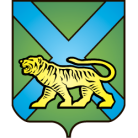 ТЕРРИТОРИАЛЬНАЯ ИЗБИРАТЕЛЬНАЯ КОМИССИЯ
ГОРОДА УССУРИЙСКАРЕШЕНИЕг. Уссурийск
Об освобождении члена участковой избирательной комиссиис правом решающего голосаизбирательного участка № 2808Рассмотрев поступившее в письменной форме заявление члена участковой избирательной комиссии с правом решающего голоса избирательного участка           № 2808 Мальцева Валерия Кузьмича, в соответствии с подпунктом «а» пункта 6 статьи 29 Федерального закона «Об основных гарантиях избирательных прав и права на участие в референдуме граждан Российской Федерации», пунктом «1» части 6 статьи 31 Избирательного кодекса Приморского края территориальная избирательная комиссия города УссурийскаРЕШИЛА:1. Освободить члена участковой избирательной комиссии избирательного участка № 2808 от обязанностей члена участковой избирательной комиссии с правом решающего голоса участковой избирательной комиссии избирательного участка № 2808 Мальцева Валерия Кузьмича до истечения срока полномочий.2. Направить настоящее решение в участковую избирательную комиссию избирательного участка № 2808 для сведения.3. Разместить настоящее решение на официальном сайте администрации Уссурийского городского округа в разделе «Территориальная избирательная комиссия города Уссурийска» в информационно-телекоммуникационной сети «Интернет».Председатель комиссии			                     	               О.М. МихайловаСекретарь комиссии					                              Г.С. Бурдыков04 апреля 2016 года                     № 16/04